Концепция смен спортивно-оздоровительного лагеря «Олимпиец» в 2019 г.      Концепция смен 2019 г. в нашем лагере обусловлена современными подходами государственной политики в области воспитания подрастающего поколения и содействия формированию личности на основе присущей российскому обществу системы ценностей.     Сегодня государственная политика направлена на то, что в основе российской системы образования должен лежать фундаментальный принцип – каждый ребенок способен преуспеть в науке, спорте, жизни. Как отметил Президент РФ В.В.Путин на форуме «Россия – страна возможностей» 12-15.03.2018 г.: «успех России состоит из успехов каждого гражданина».     Задачи, которые поставило перед нами государство, определяют подходы, направления, технологии работы спортивной школы в период функционирования летнего лагеря, когда создаются все условия для творческой реализации, спортивного роста, развития навыков работы в команде, отдыха и оздоровления детей.      На сменах 2019 г. мы делаем упор на три важные составляющие, ведущие юного спортсмена к успеху:Умение работать в командеРазвитие коммуникативных навыковМечта - как путь к успеху      На летних сменах 2019 г. мы продолжаем уделять большое внимание тренировочной и воспитательной работе с юными спортсменами. Для воспитанников лагеря создаются необходимые условия не только для тренировочного процесса, но и организуется досуговая познавательная программа, которая немаловажна для участников смены. Особое внимание уделяется гуманистическим ценностям спорта и патриотическому воспитанию. Новое направление деятельности – социально-педагогическое.        Организованная работа по социально-педагогическому направлению  в нашем лагере позволит сплотить спортивные коллективы, привить общечеловеческие духовные ценности, развить морально-волевые качества, расширить знания об истории и культуре России, развить патриотическую и гражданскую активность. Тренерам преподавателям позволит решить воспитательные задачи и проблемы, приобрести новый педагогический опыт.      На смене будет использован большой  воспитательный потенциал, основанный на положительном примере истории побед и жизни известных спортивных команд России, спортсменов, которые вели честную борьбу и преодолели немало жизненных трудностей.          Посвящая смены объявленному Десятилетию детства в России, игровые модели смен составлены таким образом, чтобы дети: могли насладиться игрой (сквозные игры смены, уникальные квест-игры и спортивные игры); занимались спортом; оздоровились; получили навыки командного взаимодействия; мечтали; учились, играя.  Хотелось бы, чтобы смены помогли детям:-  стать хорошим спортивным коллективом, сплотиться; - использовать для самовоспитания положительный пример известных спортивных команд России;- понять, что дружба и  взаимопомощь – важны для успеха в спорте;- испытать счастливые мгновения, получить яркие впечатления от смены!Информация о сменах 2019 г.I смена (с 03.06-24.06.2019 г.)  «Спорт on-line. Учимся играя»Направленность смены: физкультурно-спортивная, социально-педагогическая     В современном обществе возрастает роль воспитания успешного человека, обладающего навыками soft skills, умеющего работать в команде. В спорте умение работать в команде очень важно. Сплоченность спортивной команды проявляется в высоких стабильных результатах, в едином мнении, сопереживании успехов и неудач, в высокой дисциплине, взаимопонимании, постоянстве состава. Умение положительно взаимодействовать пригодится ребенку в любых сферах жизни.  Сплочению спортсменов, развитию навыков продуктивного командного взаимодействия будет способствовать сквозная программа «Мы – команда! Путь на успех!»    Большое внимание уделяется формированию здорового образа жизни, повышению мастерства юных спортсменов.    Развитию коммуникативных навыков юных спортсменов будет способствовать Сквозная программа «Полезный английский»Игровой сюжет I смены         Лагерь «Олимпиец» на время смены превращается в деревню Простоквашино, где юные спортсмены проходят тренировочные сборы, активно занимаются спортом, участвуют в досуговых мероприятиях и решают поставленную перед ними задачу. Легенда I смены Ученые открыли на территории известной деревни Простоквашино особую энергетическую ауру. За 15 дней она заряжает спортсменов позитивом, спортивной энергией, добротой, дружбой и сплочением. Ребята нашей спортивной школы отправились в деревню для прохождения тренировочных сборов. И вот они здесь, каждый день упорно тренируются. В эту же деревню  приезжает команда из Англии. Англичанам все труднее с каждым годом вырваться на сборы в Россию. Потому что люди на планете Земля стали меньше дружить и понимать  друг друга. Вот-вот мир на Земле может рухнуть, - ведь он такой хрупкий! Команды говорят на разных языках. Как  найти общий язык и начать понимать друг друга? Смышленые спортсмены нашли выход: вместе проходить тренировочные сборы, играть Товарищеские матчи, участвовать в соревнованиях. Второй способ: начать учить английский язык, на котором говорит другая команда. В Простоквашино начинаются увлекательные спортивные каникулы…       Ребят встречают веселые и дружные жители Простоквашино: дядя Федор, кот Матроскин, пес Шарик, почтальон Печкин. Рассказывают, что живут неплохо, корова есть, охотничье ружье есть, клад нашли, а вот здоровье пошатнулось. Ребята советуют жителям Простоквашино заняться спортом: утренние пробежки, зарядка,  и конечно… правильное питание.      Жители Простоквашино в свою очередь помогают ребятам подружиться. Поэтому каждый день в деревне у них необычный, он отражает суть команды. Команда -это мы!: «Мы – здоровые!», «Мы – олимпийцы!», «Мы – творческие!», «Мы – успешные!». Жители Простоквашино увлекают ребят Легендой о Волшебном костре Дружбы.                Смена носит название: «Спорт on-line. Учимся играя!», потому что все происходит – происходит здесь и сейчас, в режиме реального времени. Мы соединяем спорт и обучение, но учимся – играя! Учимся спорту, сплочению команды, понимать друг друга и общаться.      У ребят всего 15 дней!   Задача участников – пройти тренировочные сборы, активно заниматься спортом и  совершать добрые дела. II смена (с 27.06-7.07.2019 г.)  «Спорт on-line. Следуй за мечтой!»Направленность смены: физкультурно-спортивная, социально-педагогическая, туристско-краеведческая     Сплочению спортсменов, развитию навыков продуктивного командного взаимодействия будет способствовать сквозная программа «Мы – команда! Путь на успех!»      Обучению практическим навыкам и умениям выживания в экстремальных ситуациях, в природе будет способствовать Сквозная программа «Школа выживания»                 Детям будут предложены художественные, документальные и мультипликационные фильмы о спорте, о здоровом образе жизни, о морских приключениях, о выживании в природной среде.Игровой сюжет II смены        Вторая летняя смена, согласно которой все дети, посещающие лагерь, отправляются в дальнее плавание в поисках Алых парусов.Задача смены - помочь ребёнку хоть отчасти приблизиться к своей мечте, развивать своё воображение и направлять его в интересное, увлекательное русло. Легенда II смены                 Герой книги А.Грина «Алые паруса» Грей рассказывает ребятам легенду об Алых парусах. Грей снова потерял Ассоль. Он набирает команду на корабль, чтобы найти Алые паруса, которые укажут ему, где находится Ассоль. Ему нужны смелые, отважные, спортивные и сплоченные ребята. Такие точно есть в нашем лагере!Той же ночью всем спортсменам нашего лагеря приснился один и тот же сон: «Корабль с Алыми парусами уплывает от них». Голос сказал им: «Следуй за мечтой!». Они проснулись и решили отправиться в путь. Каждый отряд снарядил свой корабль.  Отважная морская команда, влюбленная в море и паруса отправилась в путь. Их ждали трудности, закаляющие характер и силу воли испытания. Капризы природы, встречи с морскими пиратами, отсутствие необходимых материалов, которые надо добыть, серьезные соперники. Выжить в таких условиях может только дружная команда под предводительством отважного капитана. Задача ребят: «сколотить» настоящий сплоченный экипаж….Экипажи продолжают плавание и, наконец, настает тот день, когда они встречают Алые паруса  своей мечты, помогаю Грею встретить Ассоль. Дети понимают, что корабль был всегда рядом. Это он им и помогал преодолеть трудности, стать командой и достичь успехов в спорте!  Ребята путешествовали по морям и океанам, а попали туда, откуда и начинали путь. Значит, Алые паруса всегда  с нами. Надо только верить в Мечту и идти к ней «на всех парусах»! Алые паруса открываются тем, кто хочет их увидеть, идет за мечтой, много трудится не сдается!     Здесь, в лагере, юные спортсмены поймут одну важную мысль: «Любая мечта может воплотиться в жизнь». Ведь «каждая мечта дается человеку вместе с силами для того, чтобы ее осуществить» сказал американский писатель, философ Ричард Бах.Направления и виды деятельности.     Физкультурно-оздоровительное направление будет реализовываться через:Проведение спортивно-массовых мероприятий с преимущественным использованием природных, физических факторов.Формирование культуры здоровья через использование спортивно-оздоровительной базы школы: спортзалов, стадионов.Ежедневные тренировки по выбранному виду спорта, соревнования по футболу, шашкам, шахматам, русской лапте, легкой атлетике, пионерболу, мини-футболу, баскетболу; веселые старты.Соблюдение оздоровительного режима: С-витаминизация, организация здорового питания,  закаливание, проветривание, солнечные и воздушные ванны.Утренняя зарядка, эстафеты, спортивные праздники, спортивные игры с максимальным пребыванием на свежем воздухе, водные процедуры.Создание распорядка дня и режима с учетом возрастных особенностей Беседы, викторины по охране здоровья.2. Социально-педагогическое направление          Данная деятельность реализуется через: участие ребенка в отрядных и общелагерных мероприятиях, проведение отрядного «Огонька», просмотр и обсуждение фильмов о спортсменах и становлении спортивного характера, изучение и корректировку межличностных отношений, беседы, профилактическую работу тренеров-преподавателей с детьми, занятия-тренинги «Умей сказать – Нет!», выявление и профилактическая работа с детьми «группы риска», беседы с Инспектором ПДН по профилактике правонарушений среди несовершеннолетних, мероприятия на развитие лидерских и организаторских качеств, игры на сплочение коллектива, игры с использованием игрового парашюта.- Сквозная программа «Школа выживания», которая будет способствовать  обучению практическим навыкам и умениям выживания в экстремальных ситуациях, в природе.- комбинированные мероприятия «Выживание в природной среде», «Советы Робинзона», Туристический слет «Заколдованная поляна»; игра по станциям «Мой край родной – Тюменские просторы!»- сквозная игра «Сундук Робинзона»;- тематические Минутки здоровья; Огоньки «Мы живем на земле Уватской», «Ценность жизни».В лагере организовано:3-х разовое питание;витаминизация блюд;посещение тренажерного зала;посещение бассейна;посещение спортивно-игрового зала;занятия на стадионе «Атлант»;экскурсии.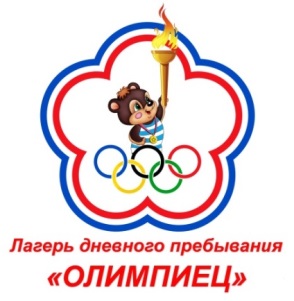   «Талант выигрывает в играх, командная работа и интеллект выигрывают в чемпионатах!» американский баскетболистМайкл Джордан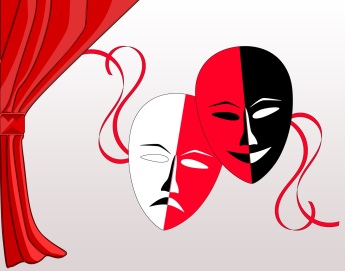 В 2018 году правительство Российской Федерации объявило 2019  год Годом Театра. Ряд мероприятий в лагере будет посвящено Году Театра. Это: сквозная игра «Театральный сундучок», конкурсная программа  с элементами театрализации «Весь мир – театр!». Полученные знания по истории театра и основам театрального мастерства помогут детям осознать важность и значимость театра для культурного человека, сформируют  мотивацию к участию в творческой деятельности в разных сферах жизни.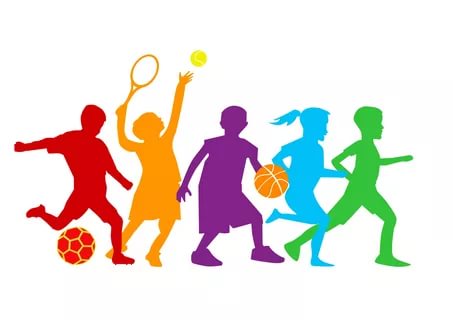 В 2019 г. в лагере реализуется Программа летнего лагеря дневного пребывания детей   «Спорт on-line»  (автор Головян Т.Н.)      Цель программы: создание благоприятных, оздоровительно-образовательных условий для развития гармоничной, социально-активной личности гражданина, владеющего физической культурой и способного на этой основе к успешной социализации.1. Физкультурно-спортивная направленность – ориентирована на обучение необходимыми знаниями, умениями навыками осуществления той или иной спортивной деятельности; повышение спортивного мастерства; воспитание личности, понимающей необходимость бережного отношения к здоровью, имеющую потребность в ведении здорового образа жизни, занятий физической культурой и спортом.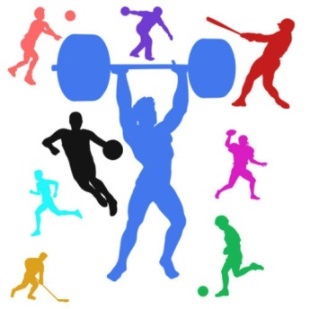      Социально-педагогическая направленность предполагает обучение детей важным социальным компетенциям, включающим необходимый перечень знаний, умений и навыков в отношении эффективной межличностной коммуникации; формирующие социально-активную личность гражданина, владеющего физической культурой, способного   к успешной социализации; гражданина, имеющего ценностное отношение к миру и другим людям, умеющего конструктивно выстраивать командное взаимодействие; направлены на гражданско-патриотическое и духовно-нравственное воспитание детей.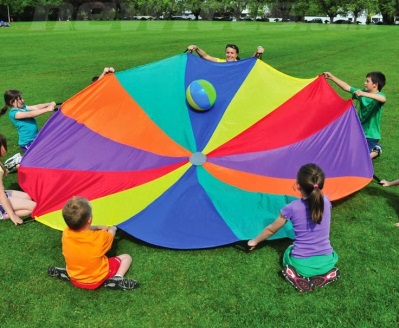 3. Туристско-краеведческая направленность - предполагает формирование знаний, умений и навыков туристической деятельности, приобщение к культурному, историческому и природному достоянию родного края, популяризацию туризма и здорового образа жизни, обучение основам безопасности в окружающей среде.     Туристско-краеведческое направление в лагере будет реализовываться через мероприятия: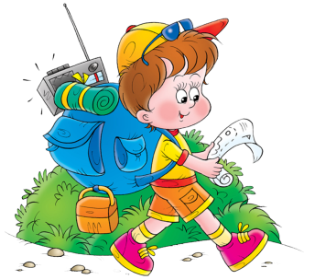 